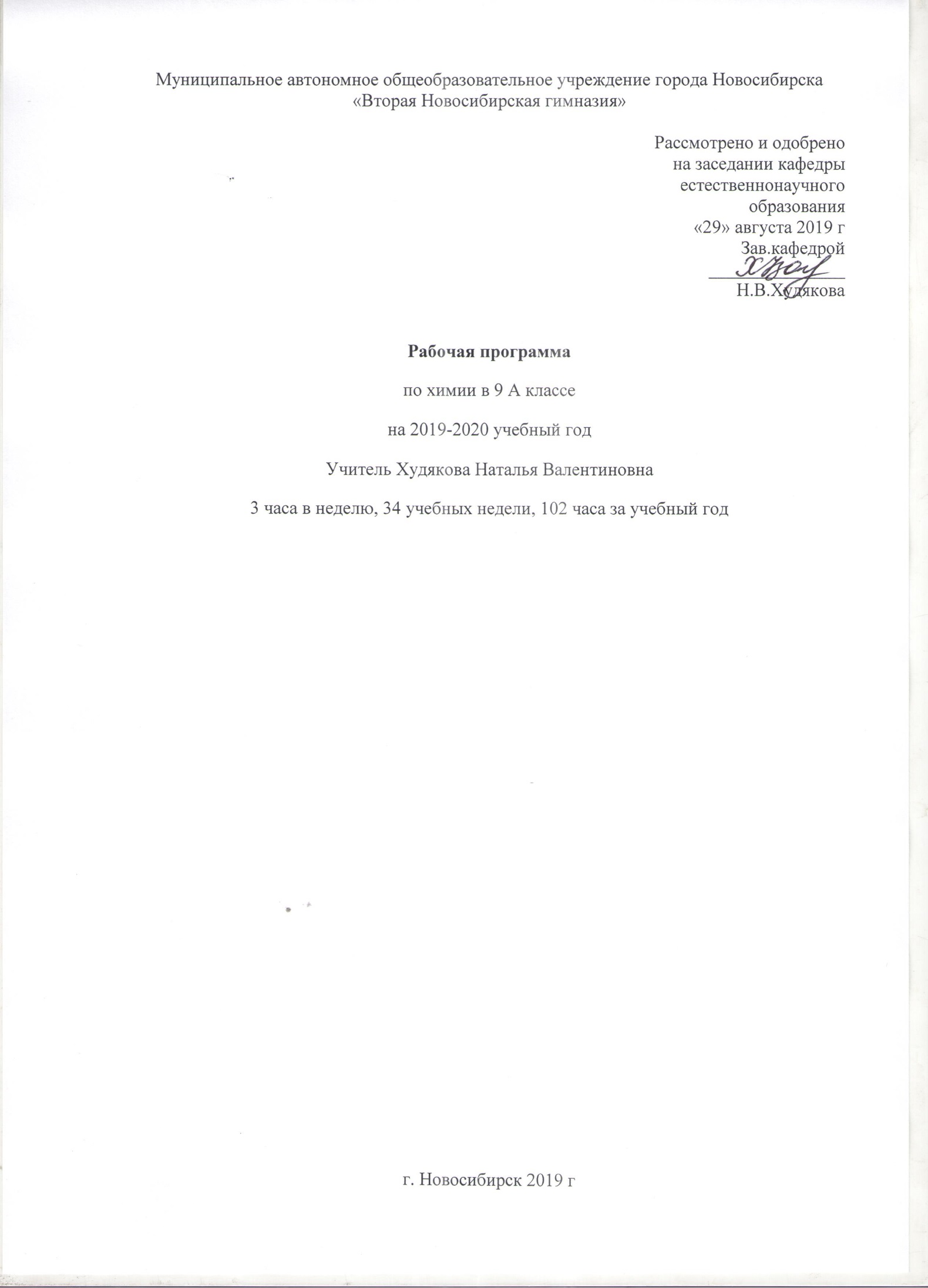 Пояснительная запискаРабочая программа 9 «А» класса составлена на основе нормативно- правовых документов и с учётом тенденций химического образования:- Федеральный закон Российской Федерации от 29.12.2012 № 273-ФЗ «Об образовании в Российской Федерации»; 	- приказ Минобрнауки России от 06.10.09 №373 «Об утверждении и введении в действие федерального образовательного стандарта начального общего образования» (в в ред. Приказов Минобрнауки России от 26.11.2010 № 1241, от 22.09.2011 № 2357, от 18.12.2012 № 1060, от 29.12.2014 № 1643, от 31.12.2015 № 1576);- приказ Минобрнауки России от 17.12.2010 № 1897 «Об утверждении и введении в действие  федерального образовательного стандарта основного общего образования» (в редакции Приказов Минобрнауки России от 29.12.2014 № 1644, от 31.12.2015 № 1577);- приказ Министерства образования и науки РФ от 17 мая 2012 г. № 413
"Об утверждении федерального государственного образовательного стандарта среднего (полного) общего образования"-приказ Минобрнауки России от 31.12.2015 № 1578 «О внесении изменений в федеральный государственный образовательный стандарт среднего общего образования, утвержденный приказом Министерства образования и науки РФ от 17 мая 2012 г. № 413»- санитарно–эпидемиологические правила и нормативы «Санитарно-эпидемиологические требования к условиям и организации обучения  в общеобразовательных учреждениях. СанПин 2.4.2.2821-10», утвержденные Постановлением Главного государственного санитарного врача Российской Федерации от 29.12.2010г., зарегистрированные в Минюсте РФ 03.03.2011 № 19993 с изменениями на 24 ноября 2015 года.Химия. 7—9 классы: рабочая программа к линии УМК О. С. Габриеляна: учебно-методическое пособие / О. С. Габриелян. — М.: Дрофа, 2017. Учебник: Химия 9/О.С.Габриелян/Москва, «Дрофа», 2016В соответствии с Федеральным государственным образовательным стандартом основного общего образования главными целями школьного химического образования являются: • формирование у обучающихся системы химических знаний как компонента естественнонаучных знаний; • развитие личности обучающихся, их интеллектуальных  и нравственных качеств, формирование гуманистического отношения к окружающему миру и экологически целесообразного поведения в нем; • понимание обучающимися химии как производительной силы общества и как возможной области будущей профессиональной деятельности; • развитие мышления обучающихся посредством таких познавательных учебных действий, как умение формулировать проблему и гипотезу, ставить цели и задачи, строить планы достижения целей и решения поставленных задач, определять понятия, ограничивать их, описывать, характеризовать и сравнивать; • понимание взаимосвязи теории и практики, умение проводить химический эксперимент и на его основе делать выводы  и умозаключения. Решаются следующие задачи: — формируются знания основ химической науки — основных фактов, понятий, химических законов и теорий, выраженных посредством химического языка; — развиваются умения наблюдать и объяснять химические явления, происходящие в природе, лабораторных условиях,  в быту и на производстве; — приобретаются специальные умения и навыки по безопасному обращению с химическими веществами, материалами и процессами; — формируется гуманистическое отношение к химии как производительной силе общества, с помощью которой решаются глобальные проблемы человечества; — осуществляется интеграция химической картины мира в единую научную картину.Результаты освоения курса Личностные результаты — знание и понимание: основных исторических событий, связанных с развитием химии; достижений в области химии и культурных традиций своей страны (в том числе научных); общемировых достижений в области химии; основных принципов и правил отношения к природе; основ здорового образа жизни и здоровьесберегающих технологий; правил поведения в чрезвычайных ситуациях, связанных с воздействием различных веществ; основных прав и обязанностей гражданина (в том числе обучающегося), связанных с личностным, профессиональным  и жизненным самоопределением; социальной значимости и содержания профессий, связанных с химией; —  чувство гордости за российскую химическую науку и  достижения ученых; уважение и принятие достижений химии; любовь и бережное отношение к природе; уважение и учет мнений окружающих к личным достижениям в изучении химии; —  признание ценности собственного здоровья и здоровья окружающих людей; необходимости самовыражения, самореализации, социального признания; —  осознание степени готовности к самостоятельным поступкам и действиям, ответственности за их результаты; — проявление экологического сознания, доброжелательности, доверия и внимательности к людям, готовности к сотрудничеству; инициативы и любознательности в изучении веществ и процессов; убежденности в необходимости разумного использования достижений науки и технологий; — умение устанавливать связи между целью изучения химии и тем, для чего это нужно; строить жизненные и профессиональные планы с учетом успешности изучения химии и собственных приоритетов. Метапредметные результаты —  использование различных источников химической информации; получение такой информации, ее анализ, подготовка на основе этого анализа информационного продукта и его презентация; —  применение основных методов познания (наблюдения, эксперимента, моделирования, измерения и т. д.) для изучения химических объектов; — использование основных логических операций (анализа, синтеза, сравнения, обобщения, доказательства, систематизации, классификации и др.) при изучении химических объектов; — формулирование выводов и умозаключений из наблюдений и изученных химических закономерностей; —  прогнозирование свойств веществ на основе знания их состава и строения, а также установления аналогии; — формулирование идей, гипотез и путей проверки их истинности; — определение целей и задач учебной и исследовательской деятельности и путей их достижения;— раскрытие причинно-следственных связей между составом, строением, свойствами, применением, нахождением в природе и получением важнейших химических веществ; — аргументация собственной позиции и ее корректировка в ходе дискуссии по материалам химического содержания.Предметные результаты В познавательной сфере. Знание (понимание): — химической символики: знаков химических элементов, формул химических веществ, уравнений химических реакций; — важнейших химических понятий: вещество, химический элемент, атом, молекула, относительные атомная и молекулярная массы, ион, катион, анион, химическая связь, электро- отрицательность, валентность, степень окисления, моль, молярная масса, молярный объем, растворы, электролиты и  неэлектролиты, электролитическая диссоциация, окислитель и восстановитель, окисление и восстановление, тепловой  эффект реакции, основные типы реакций в неорганической химии; — формулировок основных законов и теорий химии: атомно-молекулярного учения; законов сохранения массы веществ, постоянства состава веществ, Авогадро; Периодического закона Д. И. Менделеева; теории строения атома и учения о строении вещества; теории электролитической диссоциации и учения о химической реакции. Умение называть: — химические элементы; — соединения изученных классов неорганических веществ; — органические вещества по их формуле: метан, этан, этилен, ацетилен, метанол, этанол, глицерин, уксусная кислота, глюкоза, сахароза. Объяснение: — физического смысла атомного (порядкового) номера химического элемента, номеров группы и периода в Периодической системе Д.  И.  Менделеева, к которым элемент при- надлежит; —  закономерностей изменения строения атомов, свойств элементов в пределах малых периодов и А групп, а также свойств образуемых ими высших оксидов и гидроксидов; — сущности процесса электролитической диссоциации и реакций ионного обмена.Умение характеризовать: — химические элементы (от водорода до кальция) на основе их положения в Периодической системе химических элементов Д. И. Менделеева и особенностей строения их атомов; — взаимосвязь между составом, строением и свойствами неорганических веществ; — химические свойства основных классов неорганических веществ (оксидов, кислот, оснований, амфотерных соединений и солей). Определение: — состава веществ по их формулам; — валентности и степени окисления элементов в соединении; — видов химической связи в соединениях; — типов кристаллических решеток твердых веществ; — принадлежности веществ к определенному классу соединений; — типов химических реакций; — возможности протекания реакций ионного обмена. Составление: — схем строения атомов первых 20 элементов Периодической системы Д. И. Менделеева; — формул неорганических соединений изученных классов; — уравнений химических реакций. Безопасное обращение с химической посудой и лабораторным оборудованием. Проведение химического эксперимента: — подтверждающего химические свойства изученных классов неорганических веществ; — подтверждающего химический состав неорганических соединений; — по получению, собиранию и распознаванию газообразных веществ (кислорода, водорода, углекислого газа, аммиака); —  по определению хлорид-, сульфат-, карбонат-ионов и иона аммония с помощью качественных реакций. Вычисление: — массовой доли химического элемента по формуле соединения; — массовой доли вещества в растворе; — массы основного вещества по известной массовой доле примесей; — объемной доли компонента газовой смеси; — количества вещества, объема или массы вещества по количеству вещества, объему или массе реагентов или продуктов реакции.Использование приобретенных знаний и умений в практической деятельности и повседневной жизни: — для безопасного обращения с веществами и материалами в повседневной жизни и грамотного оказания первой помощи при ожогах кислотами и щелочами; — для объяснения отдельных фактов и природных явлений; — для критической оценки информации о веществах, используемых в быту. В ценностно-ориентационной сфере Анализ и оценка последствий для окружающей среды бытовой и производственной деятельности человека, связанной с получением и переработкой веществ. В трудовой сфере. Проведение операций с использованием нагревания, отстаивания, фильтрования, выпаривания; получения, собирания, распознавания веществ; изготовления моделей молекул. В сфере безопасности жизнедеятельности — Соблюдение правил техники безопасности при проведении химического эксперимента;— оказание первой помощи при ожогах, порезах и химических травмах.Федеральный базисный учебный план для образовательных учреждений РФ отводит 140 часов для обязательного изучения химии на ступени основного общего образования. В том числе в VIII классах по 72 учебных часов из расчета 2 учебных часа в неделю (количество учебных недель - 36), в IX классах по 68 учебных часов из расчета 2 учебных часа в неделю (количество учебных недель – 34). Данная рабочая программа является модифицированной с учётом особенностей образовательной программы гимназии и соответствует ФГОС. Тематическое планирование для 9 «А» классов составлено на 102 часа в год (3 часа в неделю). Рабочая программа составлена в контексте системы электронного образования:Работа с электронным журналом; электронными учебникамиФормирование электронного фонда учебной литературы;Использование дистанционного образования и цифровых образовательных ресурсов.Задания и учебный материал подбираются с учётом индивидуальных потребностей и возможностей учащихсяФормы контроля знаний и уменийТематическое и итоговое тестирование.Проверочные работыСамостоятельные работы.Домашние контрольные работы.Тематические контрольные работы.Итоговые контрольные работы.Практические работыОбучающиеся, их родители (законные представители) ознакомлены с условиями обучения в рамках федерального государственного образовательного стандарта (протокол № 4 от 22.05.2019).Календарно-тематическое планирование по химии для 9 «А» класса102 часа в год (3 часа в неделю)Дата№п/пТемаЭкспериментВведение. Общая характеристика химических элементов и химических реакций.  Периодический закон и Периодическая система химических элементов Д. И. Менделеева 16 часовВведение. Общая характеристика химических элементов и химических реакций.  Периодический закон и Периодическая система химических элементов Д. И. Менделеева 16 часовВведение. Общая характеристика химических элементов и химических реакций.  Периодический закон и Периодическая система химических элементов Д. И. Менделеева 16 часовВведение. Общая характеристика химических элементов и химических реакций.  Периодический закон и Периодическая система химических элементов Д. И. Менделеева 16 часовВведение. Общая характеристика химических элементов и химических реакций.  Периодический закон и Периодическая система химических элементов Д. И. Менделеева 16 часовВведение. Общая характеристика химических элементов и химических реакций.  Периодический закон и Периодическая система химических элементов Д. И. Менделеева 16 часов4.09Введение5.09Характеристика химического элемента на основании его положения в Периодической системе Д. И. Менделеева7.09Характеристика химического элемента по кислотно-основным свойствам образуемых им соединений11.09Амфотерные оксиды и гидроксидыЛабораторные опыты. 1. Получение гидроксида цинка и исследование его свойств12.09Периодический закон и Периодическая система Д. И. Менделеева в свете учения о строении атомаЛабораторные опыты. 2. Моделирование построения Периодической системы Д. И. Менделеева14.09Решение заданий по теме «Периодический закон»18.09Решение заданий по теме «Строение атома»19.09Химическая организация живой и неживой природы21.09Классификация химических реакций по различным основаниямЛабораторные опыты. 3. Замещение железом меди в растворе сульфата меди (II25.09Понятие о скорости химической реакцииЛабораторные опыты. 4. Зависимость скорости химической реакции от природы реагирующих веществ на примере взаимодействия кислот с металлами. 5. Зависимость скорости химической реакции от концентрации реагирующих веществ на примере взаимодействия цинка с соляной кислотой различной концентрации. 6. Зависимость скорости химической реакции от площади соприкосновения реагирующих веществ. 28.097. Моделирование «кипящего слоя». 8. Зависимость скорости химической реакции от температуры реагирующих веществ на примере взаимодействия оксида меди (II) с раствором серной кислоты различной температуры26.09Факторы, влияющие на скорость химической реакцииЛабораторные опыты. 4. Зависимость скорости химической реакции от природы реагирующих веществ на примере взаимодействия кислот с металлами. 5. Зависимость скорости химической реакции от концентрации реагирующих веществ на примере взаимодействия цинка с соляной кислотой различной концентрации. 6. Зависимость скорости химической реакции от площади соприкосновения реагирующих веществ. 28.097. Моделирование «кипящего слоя». 8. Зависимость скорости химической реакции от температуры реагирующих веществ на примере взаимодействия оксида меди (II) с раствором серной кислоты различной температуры28.09КатализаторыЛабораторные опыты. 9. Разложение пероксида водорода с помощью оксида марганца (IV) и каталазы. 10. Обнаружение каталазы в некоторых пищевых продуктах. 11. Ингибирование взаимодействия кислот с металлами и уротропином2.10Решение заданий по теме «Скорость химических реакций»3.10Обобщение и систематизация знаний по теме5.10Обобщение и систематизация знаний по теме9.10Контрольная работа №1 по теме «Введение. Общая характеристика химических элементов и химических реакций. Периодический закон и Периодическая система химических элементов Д. И. Менделеева»Металлы 24 часаМеталлы 24 часаМеталлы 24 часаМеталлы 24 часаМеталлы 24 часаМеталлы 24 часа10.10Век медный, бронзовый, железный12.10Положение элементов металлов в Периодической системе Д. И. Менделеева и особенности строения их атомов16.10Физические свойства металлов. 17.10Сплавы19.10Химические свойства металловЛабораторные опыты. 12. Взаимодействие растворов кислот и солей с металлами23.10Химические свойства металлов24.10Металлы в природе. Общие способы их полученияЛабораторные опыты. 13. Ознакомление с рудами железа. 14. Окрашивание пламени солями щелочных металлов26.10Понятие о коррозии металлов30.10Решение заданий по теме «Общие свойства металлов»31.10Общая характеристика элементов IA группы.02.11Физические и химические свойства щелочных металлов13.11Соединения щелочных металлов14.11Щелочноземельные металлы.Лабораторные опыты. 15. Взаимодействие кальция с водой. 16. Получение гидроксида кальция и исследование его свойств16.11Физические и химические свойства щелочноземельных металлов20.11Соединения щелочноземельных металлов21.11Решение заданий по теме «Щелочные и щелочноземельные металлы»23.11Алюминий Лабораторные опыты. 17. Получение гидроксида алюминия и исследование его свойств27.11Соединения алюминия28.11Решение заданий по теме «Алюминий»30.11ЖелезоЛабораторные опыты. 18. Взаимодействие железа с соляной кислотой. 19. Получение гидроксидов железа (II) и (III) и изучение их свойств4.12Соединения железа5.12Решение заданий по теме «Металлы»7.12Обобщение знаний по теме «Металлы»11.12Контрольная работа №2 по теме «Металлы»Практикум 1 «Свойства металлов и их соединений»  3 часаПрактикум 1 «Свойства металлов и их соединений»  3 часаПрактикум 1 «Свойства металлов и их соединений»  3 часаПрактикум 1 «Свойства металлов и их соединений»  3 часаПрактикум 1 «Свойства металлов и их соединений»  3 часаПрактикум 1 «Свойства металлов и их соединений»  3 часа12.12Практическая работа№1 Получение и свойства соединений металлов14.12Практическая работа №2 Решение экспериментальных задач на распознавание18.12Практическая работа №3 Решение экспериментальных задач на получение соединений металловНеметаллы 38 часовНеметаллы 38 часовНеметаллы 38 часовНеметаллы 38 часовНеметаллы 38 часовНеметаллы 38 часов19.12Общая характеристика неметаллов21.12Аллотропия. Физические свойства неметаллов25.12ВодородЛабораторные опыты. 20. Получение и распознавание водорода26.12Вода. Лабораторные опыты. 21. Исследование поверхностного натяжения воды. 22. Растворение перманганата калия или медного купороса в воде. 23. Гидратация обезвоженного сульфата меди (II). 24. Изготовление гипсового отпечатка. 25. Ознакомление  с коллекцией бытовых фильтров. 26. Ознакомление с составом минеральной воды28.12Решение заданий по теме «Водород. Вода»15.01Галогены16.01Химические свойства галогенов18.01Соединения галогеновЛабораторные опыты. 27. Качественная реакция на галогенид-ионы22.01Решение заданий по теме «Галогены»23.01КислородЛабораторные опыты. 28. Получение, собирание и распознавание кислорода25.01Сера.  Лабораторные опыты. 29. Горение серы на воздухе и в кислороде29.01Химические свойства серы30.01Соединения серы1.02Серная кислота как электролит и ее солиЛабораторные опыты. 30. Свойства разбавленной серной кислоты5.02Серная кислота как окислитель. 6.02Получение и применение серной кислоты8.02Решение заданий по теме «Кислород. Сера»12.02Азот 13.02Химические свойства азота15.02Аммиак и его свойстваЛабораторные опыты. 31. Изучение свойств аммиака. 32. Распознавание солей аммония19.02Соли аммонияЛабораторные опыты. 31. Изучение свойств аммиака. 32. Распознавание солей аммония20.02Оксиды азота. Лабораторные опыты. 33. Свойства разбавленной азотной кислоты22.02Азотная кислота как электролит, ее применение26.02Азотная кислота как окислитель, ее получениеЛабораторные опыты. 34. Взаимодействие концентрированной азотной кислоты с медью27.02Решение заданий по теме «Азот»29.02Фосфор. Лабораторные опыты. 35. Распознавание фосфатов4.03Соединения фосфора. Понятие о фосфорных удобрениях5.03Решение заданий по теме «Фосфор»7.03Углерод. Лабораторные опыты. 36. Горение угля в кислороде Лабораторные опыты. 37. Получение, собирание и распознавание углекислого газа11.03Оксиды углерода12.03Угольная кислота и ее солиЛабораторные опыты. 38. Получение угольной кислоты и изучение ее свойств. 39. Переход карбонатов в гидрокарбонаты. 40. Разложение гидрокарбоната натрия14.03Решение заданий по теме «Углерод»18.03Кремний. Соединения кремнияЛабораторные опыты. 41. Получение кремневой кислоты и изучение ее свойств19.03Силикатная промышленность21.03Решение заданий по теме «Неметаллы»1.04Решение заданий по теме «Неметаллы»2.04Обобщение по теме «Неметаллы»4.04Контрольная работа № 3 по теме «Неметаллы»Практикум 2 «Свойства соединений неметаллов» 3 часаПрактикум 2 «Свойства соединений неметаллов» 3 часаПрактикум 2 «Свойства соединений неметаллов» 3 часаПрактикум 2 «Свойства соединений неметаллов» 3 часаПрактикум 2 «Свойства соединений неметаллов» 3 часаПрактикум 2 «Свойства соединений неметаллов» 3 часа8.04Практическая работа№4 Решение экспериментальных задач по теме «Подгруппа галогенов»9.04Практическая работа №5 Решение экспериментальных задач по теме «Подгруппа кислорода»11.04Практическая работа №6 Получение, собирание и распознавание газовКраткие сведения об органических соединениях 9 часовКраткие сведения об органических соединениях 9 часовКраткие сведения об органических соединениях 9 часовКраткие сведения об органических соединениях 9 часовКраткие сведения об органических соединениях 9 часовКраткие сведения об органических соединениях 9 часов15.04Углеводороды16.04Углеводороды18.04Решение заданий по теме «Углеводороды»22.04Кислородсодержащие органические соединения23.04Кислородсодержащие органические соединения25.04Решение заданий по теме «Кислородсодержащие соединения»29.04Азотсодержащие органические соединенияЛабораторные опыты. 42. Качественные реакции на белки30.04Решение упражнений по теме «Органические соединения»2.05Решение упражнений по теме «Органические соединения»Обобщение знаний по химии за курс основной школы. Подготовка к ОГЭ 10 часовОбобщение знаний по химии за курс основной школы. Подготовка к ОГЭ 10 часовОбобщение знаний по химии за курс основной школы. Подготовка к ОГЭ 10 часовОбобщение знаний по химии за курс основной школы. Подготовка к ОГЭ 10 часовОбобщение знаний по химии за курс основной школы. Подготовка к ОГЭ 10 часовОбобщение знаний по химии за курс основной школы. Подготовка к ОГЭ 10 часов6.05Периодический закон и Периодическая система Д. И. Менделеева в свете теории строения атома7.05Строение атома13.05Виды химических связей и типы кристаллических решеток14.05Классификация и свойства неорганических веществ16.05Взаимосвязь строения и свойств веществ20.05Химические реакции21.05Свойства веществ в свете ТЭД23.05Окислительно-восстановительные реакцииРешение варианта ОГЭ